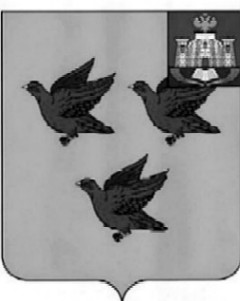 РОССИЙСКАЯ ФЕДЕРАЦИЯОРЛОВСКАЯ ОБЛАСТЬАДМИНИСТРАЦИЯ ГОРОДА ЛИВНЫПОСТАНОВЛЕНИЕ13  октября 2022 года	                                                                                  № 79        г. ЛивныОб утверждении Порядка привлечения остатков средств на единый счет бюджета города Ливны и возврата привлеченных средствВ соответствии с пунктом 10 статьи 236.1 Бюджетного кодекса Российской Федерации, постановлением Правительства Российской Федерации от 30 марта 2020 года № 368 «Об утверждении Правил привлечения Федеральным казначейством остатков средств на единый счет федерального бюджета и возврата привлеченных средств и общих требований к порядку привлечения остатков средств на единый счет бюджета субъекта Российской Федерации (местного бюджета) и возврата привлеченных средств» администрация города Ливны постановляет:1. Утвердить Порядок привлечения остатков средств на единый счет бюджета города Ливны и возврата привлеченных средств согласно приложению.2. Опубликовать настоящее постановление в газете «Ливенский вестник» и разместить на официальном сайте администрации города Ливны в сети Интернет.	3. Контроль за исполнением настоящего постановления возложить на начальника финансового управления администрации города Ливны.Глава города                                                                                   С.А. ТрубицинПриложение к  постановлениюадминистрации города Ливны13 октября 2022 г. № 79ПОРЯДОКпривлечения остатков средств на единый счет бюджета города Ливны 
и возврата привлеченных средств I. Общие положения1. Порядок привлечения остатков средств на единый счет бюджета города Ливны и возврата привлеченных средств (далее – Порядок) устанавливает механизм осуществления Финансовым управлением администрации города Ливны (далее - Управление) привлечения остатков средств на единый счет бюджета города Ливны за счет средств на казначейском счете для осуществления и отражения операций с денежными средствами бюджетных, автономных учреждений города Ливны (далее– учреждения). 2. В настоящем Порядке применяются следующие понятия:1) единый счет бюджета города Ливны (далее– счет № 03231, единый счет) – казначейский счет, открытый Управлению в Управлении Федерального казначейства по Орловской области  для осуществления и отражения операций с денежными средствами по поступлениям в бюджет города Ливны и перечислениям из бюджета города Ливны;2) казначейский счет для осуществления и отражения операций с денежными средствами учреждений города Ливны (далее– счет № 03234, казначейский счет) – казначейский счет, открытый Управлению  в Управлении Федерального казначейства по Орловской области для осуществления и отражения операций с денежными средствами, поступающими учреждениям города Ливны.II. Условия и порядок привлечения остатков средств на единый счет бюджета города Ливны3. Операции по перечислению остатков средств со счета № 03234 на счет     № 03231 осуществляются в соответствии с настоящим Порядком.Управление направляет в Управление Федерального казначейства по Орловской области  обращение о периоде привлечения остатков средств не позднее 5 рабочих дней до начала даты привлечения средств.4. Объем привлекаемых средств рассчитывается исходя из остатка средств на счете № 03234 по состоянию на 16 часов местного времени (в дни, непосредственно предшествующие выходным и нерабочим праздничным дням, – по состоянию на 15 часов местного времени) текущего рабочего дня, уменьшенного на сумму средств, необходимых для осуществления кассовых выплат учреждений на следующий за текущим рабочий день на основании представленных учреждениями платежных и расчетных документов.5. Перечисление средств со счета № 03234 на счет № 03231 осуществляется на основании расчетных документов не позднее 17 часов местного времени (в дни, непосредственно предшествующие выходным и нерабочим праздничным дням, – до 16 часов местного времени) текущего рабочего дня.III. Условия и порядок возврата средств, привлеченныхна единый счет бюджета города Ливны6. Возврат привлеченных средств с единого счета бюджета города Ливны на соответствующий казначейский счет осуществляется в соответствии с настоящим Порядком в течение текущего финансового года не позднее второго рабочего дня, следующего за днем приема к исполнению распоряжений получателей указанных средств, а также при завершении текущего финансового года, но не позднее последнего рабочего дня до завершения текущего финансового года. 7. Объем средств, подлежащих возврату на счет № 03234, определяется исходя из суммы средств, необходимых для проведения операций со средствами учреждений города Ливны, с соблюдением требований, установленных пунктом 8 Порядка.8. Перечисление средств с единого счета бюджета города Ливны, предусмотренных пунктом 7 Порядка, осуществляется в пределах суммы, не превышающей разницу между объемом средств, поступивших в течение текущего финансового года с этого казначейского счета на единый счет бюджета города Ливны, и объемом средств, перечисленных с единого счета бюджета города Ливны на данный казначейский счет в течение текущего финансового года.9. Сумма перечисляемых средств на счет № 03234 со счета № 03231 не должна превышать суммы остатка средств и рассчитывается исходя из суммы средств, подлежащих перечислению на следующий за текущим рабочий день на основании представленных в Управление Федерального казначейства по Орловской области учреждениями платежных документов и расчетных документов, уменьшенной на остаток средств на счете № 03234 по состоянию на 16 часов местного времени (в дни, непосредственно предшествующие выходным и нерабочим праздничным дням, – по состоянию на 15 часов местного времени) текущего рабочего дня.10. При недостаточности средств на едином счете бюджета города Ливны для возврата привлеченных средств на казначейские счета для осуществления с них казначейских платежей производится ежедневное перечисление всего остатка средств на едином счете бюджета города Ливны на начало текущего рабочего дня, уменьшенного на сумму средств, необходимую для исполнения распоряжений, представленных получателями средств бюджета города Ливны для полного либо частичного исполнения исполнительных документов.